Name: 						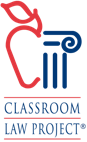 Classroom Law Project Current EventEssential QuestionsCOVID-19 Lockdowns, Restrictions and VaccinesDirections: As you read through news and other resources about Thailand’s student-led protests, consider the following questions:What do you think the appropriate level of government response to a pandemic should be?How do the various state responses reflect U.S. federalism in action?What political, economic and social effects, if any, with these new restrictions have on the lives of citizens? How can citizens safely navigate pandemic restrictions and lockdowns, especially during the holidays?